O Executive TM	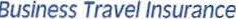 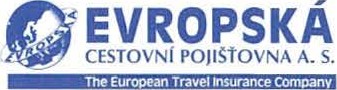 POJISTKA č. 2000030108DLOUHODOBÉ POJIŠTĚNÍ PRACOVNÍCH CEST Executive Business Travel Insurancekontrolní číslo: 774 kód distributora: A0660		ÚČASTNÍCI SMLOUVY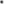 	1.1.	EVROPSKÁ CESTOVNÍ POJIŠŤOVNA A.s.se sídlem:	Kozí 5/916, 110 OO Praha 1 zast.:	ing.Hana Axmannová, ředitelka úseku skupinového pojištěníIČO:	49240196 bankovní spojení: Živnostenská banka, Praha 1, Na při\opě 20 číslo účtu:
(dále jen 'pojišťovna”)1.2. ČESKÝ GEOLOGICKÝ ÚSTAV se sídlem: Klárov 131/3, 118 21, Praha 1 zast.: Miloš Růžička, ředitelIČO:	025798 bankovní spojení: Komerční banka Praha 1 číslo účtu:
(dále jen 'pojistník”)DOBA TRVÁNÍ POJIŠTĚNÍ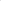 	2.1.	Počátek pojištění:	13.11.2000	2.2.	Konec pojištění:	12.11.20012.3.	Pojištění se prodlužuje o další roke neoznámí-li jedna ze smluvních stran straně druhé dva měsíce před uplynutím doby pojištění' že nemá na dalším trvání pojištění zájem.POJISTNÉSplátky zálohového pojistného jsou stanoveny v těchto termínech a výši: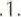 ZÁVĚREČNÁ USTANOVENÍ	5.1.	Nedilnou součástí pojistné smlouvy jsou všeobecné pojistné podmínky pro cestovní pojištění, smluvní ujednání Executive BusinessTravel Insurance a zásady dlouhodobého pojištění pracovních cest. ,V Praze dne 10.11.2000ing. Hana Axmannová, ředitelka úseku skupinového pojištění za Evropskou Cestovní Pojišťovnu, a.s.3.ROZSAH POJIŠTĚNÍ3.1.Základní pojištěníPojistná částkaPojistná částkaLéčebné výlohy	Evropa2 400 000KčOstatní svět5 400 000KčPřivolaný/Doprovázející opatrovnil<150 000Kč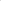 Smit následkem úrazu600 000KčTrvalé následky úrazu1 200 000KčZavazadla40 000KčNáhradní pracovml<150 000KčOdpovědnost za škodu na zdraví24 000 000KČOdpovědnost za škodu na majetku15 000 000KčZpoždění zavazadel10 000KčTermín s látek13.11.2000V 'še s látek (Kč)52 ooo,oo